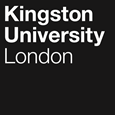 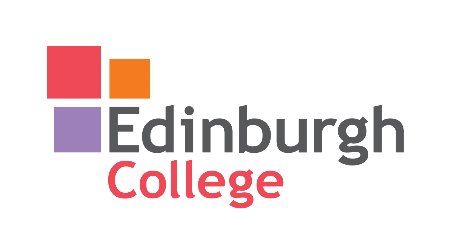 Programme SpecificationTitle of Course: BA (Hons) Dance and Drama Top UpThis Programme Specification is designed for prospective students, current students, academic staff, and employers. It provides a concise summary of the main features of the programme and the intended learning outcomes that a typical student might reasonably be expected to achieve and demonstrate if they take full advantage of the learning opportunities that are provided. More detailed information on the learning outcomes and content of each module can be found in the course VLE site and in individual Module Descriptors.SECTION 1:	GENERAL INFORMATIONSECTION 2: THE COURSEAims of the CourseThe aims of the Dance and Drama programme are:To prepare students for professional careers in the creative industriesTo enable students to work productively with diverse groupsTo promote knowledge and understanding of the cultural significance of dance and drama writing across a range of formsTo enable students to realise and develop their creative potentialto enable students to engage critically and corporeally with a variety of approaches to embodied practiceTo stimulate students’ intellectual curiosity and to foster their capacity for critical thought via practical investigation of creative writing processes and performance To promote enthusiasm for enquiry and research thus increasing the appetite for postgraduate workTo create an appetite for lifelong learning and to enhance students’ personal development and future employment prospectsTo develop methods of analysis and theoretical perspectives appropriate to investigations in Dance and Drama and to equip students with the ability to apply these insights to their experience as Dance and Drama practitioners and as audience members and criticsTo embed a range of voices in the learning and teaching activities within the course and to allow spaces for LGBTQ+, ethnic minorities and disabled students to engage fully in the courseIntended Learning OutcomesThe course outcomes are referenced to the relevant QAA subject benchmarks indicated: Dance, Drama and Performance (2019) and the Frameworks for Higher Education Qualifications of UK Degree-Awarding Bodies (2014) and relate to the typical student. The course provides opportunities for students to develop and demonstrate knowledge and understanding specific to the subject, key skills, and graduate attributes in the following areas:In addition to the programme learning outcomes identified overleaf, the programme of study defined in this programme specification will allow students to develop a range of Key Skills as follows:Outline Programme Structure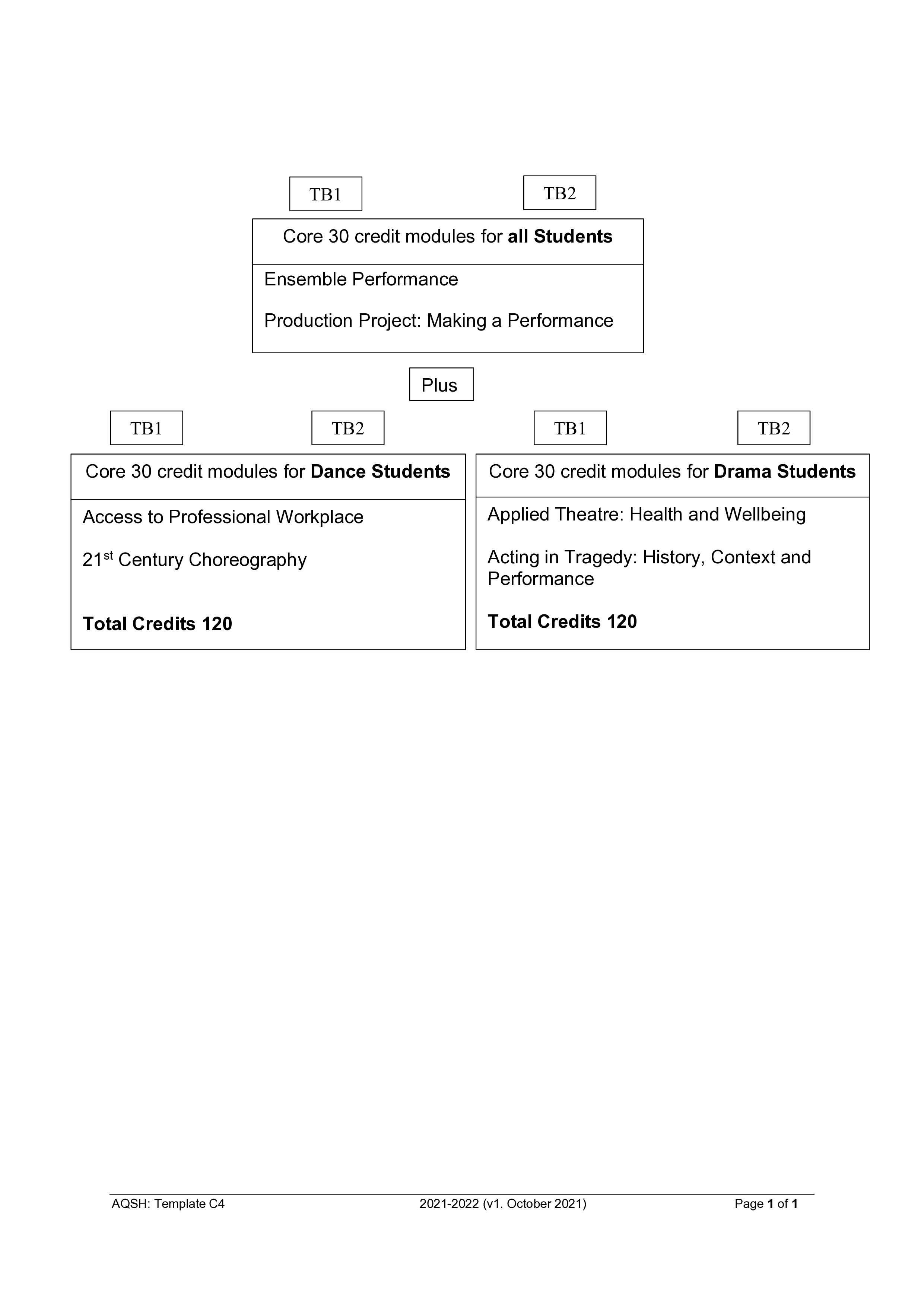 Full details of each module will be provided in module descriptors and student module guides available on the VLE (Moodle).All students will take the core modules: Ensemble Performance and Production Project: Making a Performance and two other modules specific to their pathway: either dance or drama. Students specialising in dance will take 21st Century Choreography and Access to Professional Workplace. Drama students will take Acting: Exploring Context, Genre and Application and Applied Theatre: Health and Wellbeing. Level 6 requires the completion of the relevant four compulsory 30 credit modules.Principles of Teaching, Learning and Assessment This programme is designed with flexibility of assessment and learning methods to ensure that all students can equally engage in the learning process and can demonstrate their learning in an effective way. Students are encouraged to approach Module Leaders if they wish to discuss appropriate alternative methods of working that better fit their needs. The main theme of the course is the exploration of ways in which drama and dance engage with and shape bodies and culture in the global city. Students are encouraged to make critical judgements in order that they come to a fuller understanding of the relationships between various embodied practices of Dance and Drama in its myriad contexts.This approach translates into a range of more specific strategies. For example, Emphasis is given to an exploration of popular forms and their relationship to identity politics. The importance of time-management and regular work is stressed. A considerable proportion of study time is given to rehearsal and review. Students are provided the opportunity to develop personal and key (transferable) skills in a broad range of classroom and coursework formats, which are finessed to remain fully in tune with the demands of contemporary creative economies and job markets. In line with The Kingston Inclusive Curriculum Framework, the student voice is reflected in the design, delivery and assessment methods within the modules in this programme. The degree is designed to allow students to choose roles and methods of assessment which fit their personal development plans, aims and ambitions. Module activities are designed to authentically assess students in a variety of situations. In the main, practical activities within a module are weighted higher than theoretical ones such as essays, proposals and reflective reports because the course values learning through application. However, in Applied Theatre: Health and Wellbeing the theoretical and practical assessments are equally weighted, in keeping with the requirements of this particular module and to give emphasis to the planning and research required to successfully apply the learning. Overall, the weightings are dictated by the module learning activities and have been holistically considered across the programme to give an authentic experience. The Level 6 modules Ensemble Performance and Production Project: Making a Performance bring the course themes together by requiring dance and drama students to demonstrate how historical, contextual, and theoretical research underpins and feeds into the making of new work for the stage. An understanding of the cultural imperatives of Dance and Drama in different time periods and contexts is key to students’ work in both modules, in relation to both process and performance. Helping students to make connections between theory and practice in Dance and Drama is an acknowledged aspect of good practice in both fields. BA Dance and Drama incorporates this approach by utilising blended modes of learning, teaching and assessment within modules so that practical projects are conceived and developed in relation to historical, cultural, and theoretical research and understanding of research materials is underpinned by practical experience and experimentation. Academic skills, research methods, essay-planning, referencing and the presentation of research in verbal and visual formats are also explored. The Personal Tutor Scheme is used to support students as they reflect upon these activities, as well as to help them familiarise themselves with Kingston University and Edinburgh College systems and pastoral support networks. Formative assessment features in all modules as a means of giving students experience of different assessment modes and providing feedback on their progress towards their summative assessment. Independent thinking, imagination and creativity, group-working skills, and project-management, all essential aspects of Dance and Drama, are embedded and nurtured so that students feel confident and prepared, and have the skills to shape, direct and manage them. Key employability skills such as self-awareness, creativity and problem-solving, management, leadership and communication are inherent to learning in Dance and Drama and form an integral part of many assessments. Personal Development Planning, undertaken through the tutorial system, which is embedded in the core Production Project: Making a Performance module, helps students to recognise that they are gaining these transferable skills. Our policy of supporting extra-curricular work is demonstrated in the Access to the Professional Workplace and Applied Theatre: Health and Wellbeing modules, in which the learning takes place in the classroom and during formative placements. These modules provide opportunities for students to work in the community and in the professional sector. The formative nature of these placements allows for the development of ideas. Consideration of audience, cultural context and of the social impact of embodied practice feature in all modules.Support for Students and their LearningStudents are supported by:A Module Leader for each moduleA Curriculum Manager to help students understand the programme structurePersonal tutors to provide academic and personal support (embedded in the Production Project: Making a Performance module which is core for all students)Technical support to advise students on IT, the use of software and the technical operation of the studios, and to advise and support them in the creation of curricular and extra-curricular studio projectsA designated programme administratorA Partner Liaison Officer to clarify the relationship between the College and the partnerAn induction week at the beginning of each new academic sessionA Staff Student Consultative CommitteeMoodle – a versatile on-line interactive intranet and learning environmentThe Learning Centre that provides academic skills supportStudent Services who provide advice on issues such as finance, regulations, legal matters, accommodation, international student support and a wellbeing teamStudent support staff who support disabled students, ECSA (Edinburgh College Student Association)Careers and Employability Service: CV drop ins, tutorials, sessions on maintaining a professional profile and our annual Employability Day (careers fayre)Academic and Pastoral support, which is provided by Edinburgh College Student Support and Services as well as the previously mentioned Personal Tutor SchemeEnsuring and Enhancing the Quality of the CourseThe University has several methods for evaluating and improving the quality and standards of its provision. These include:External examinersBoards of study with student representationAnnual Monitoring and EnhancementStudent evaluation including Module Evaluation Questionnaire (MEQs) and Early Module Reviews (EMRs) Moderation policiesFeedback from employers and stakeholdersEmployability and work-based learning The Creative Industries are major contributors to the economy in Scotland and the UK as a whole. A Dance and Drama degree equips students with skills that make them desirable to employers in a wide range of professional contexts. Dance and Drama graduates currently work in the Creative Industries as performers, writers, choreographers, directors, stand-up comedians, community artists, outreach workers, technicians, producers, and events managers. In addition to pursuing careers in Drama and Dance, they work in publishing, journalism, advertising and marketing, arts management, new media, fitness instruction, public relations, business, and therapeutic fields. A significant number of graduates go on to postgraduate study in related fields or to teacher training.Employability is a key focus of Edinburgh College. Edinburgh College Faculty of Creative Industries holds a large event for the students in February every year focussing on employability, self-employment, and positive destinations for graduating students. The faculty has over 3000 students in the areas of Art & Design; Broadcast, Media & Photography; Computing; Music & Sound Production; and Performing Arts. At the event, there are 26 panels throughout the day, some being of interest to all Creative Industries students (self-employment advice, funding, business start-up, employability skills etc.) and some being more sector specific for Dance and Drama: Scottish Drama Training Network and the Creative Scotland Dance Development officers are regular panel members and hosts.The Centre for Creative Industries aims to ensure it is fit for the industry and equips students with the skills they need to succeed. Consisting of local industry professionals and representatives of creative advisory bodies alongside college staff the CAPE forum (Creative Advisory Panel for Employability) has been put in place to help achieve this with the following remit:Feedback on current/future industry trends, skills, and technologies to inform curriculum developmentLook at ways to improve general skills for working life, e.g., problem solving, network building USP awareness, market awareness/analysis/innovationArrange events to improve student employability and entrepreneurship including but not limited to the Creative Industries Employability DayAssess and develop the centre’s current methods of interacting with and creating ties with industryCurrently over 100 members with around 15-25 typically attending each meeting.Work-based learning, including sandwich courses and higher or degree apprenticeshipsWork placements are actively encouraged. They are embedded in the Applied Theatre: Health and Wellbeing and Access to Professional Workplace modules. Although it is the responsibility of individual students to source and secure such placements, this is supported by staff. This allows students to reflect upon their own personal experience of working in an applied setting, to focus on aspects of this experience that they can clearly relate to theoretical concepts and to evaluate the relationship between theory and practice. Other sources of information that you may wish to consultQAA subject benchmark statement Dance, Drama and Performance.  Development of Course Learning Outcomes in ModulesThis table maps where course learning outcomes are summatively assessed across the modules for this course. It provides an aid to academic staff in understanding how individual modules contribute to the course aims, a means to help students monitor their own learning, personal and professional development as the course progresses and a checklist for quality assurance purposes. Students will be provided with formative assessment opportunities throughout the course to practise and develop their proficiency in the range of assessment methods utilised.Date first producedJan 2022Date last revisedn/aDate of implementation of current versionSept 2022Version number1FacultyThe School of ArtsSchoolKington School of ArtDepartment Dance and DramaDelivery InstitutionEdinburgh CollegeAward(s) and Title(s):BA (Hons) Dance and DramaIntermediate Awards(s) and Title(s):Not ApplicableFHEQ Level for the Final Award:Honours degree level 6Awarding Institution:Kingston UniversityTeaching Institution:Edinburgh CollegeLocation:EdinburghLanguage of Delivery:EnglishModes of Delivery:Full timeAvailable as:Full fieldMinimum period of registration:1 YearMaximum period of registration:2 years Entry Requirements: The minimum entry qualifications for the programme are:SQA HND: with a B at Second Year Graded Unit BTEC National: HND Merit Overall	Plus:	All students will be expected to provide evidence of their ability to meet the required standard for the course. External applicants should apply directly to Edinburgh College via the online application. Consideration will be given to a range of alternative qualifications or experience that is equivalent to the entry requirements set out above.Students will be required to demonstrate how their alternative qualifications or experience meets the learning outcomes of the HND/BTEC to fulfil the admissions criteria. The College’s decision will be final. A minimum IELTS score of 6.5 or equivalent is required for those for whom English is not their first language. All applicants will be interviewed and complete an audition.Programme Accredited by:N/aQAA Subject Benchmark Statements:Dance, Drama and Performance 2019Approved Variants:Not ApplicableUCAS Code:WW45Programme Learning OutcomesProgramme Learning OutcomesProgramme Learning OutcomesProgramme Learning OutcomesProgramme Learning OutcomesProgramme Learning OutcomesKnowledge and UnderstandingOn completion of the course students will be able to:Intellectual SkillsOn completion of the course students will be able to:Subject Practical SkillsOn completion of the course students will be able to:A1Effectively apply detailed knowledge and a systematic understanding of the theory and practice of dance and drama.B1Describe, interpret, and evaluate performance texts, production techniques and performance events.C1Demonstrate understanding of the group and collective process by which performance is developed and realised  while proactively seeking to resolve conflict.A2Demonstrate current understanding of key practitioners, genres and practices and their cultural and relevant historical contexts.B2Develop and investigate ideas, construct arguments from competing perspectives and present them in appropriate ways.C2Offer, respond positively to and make use of constructive feedback through the use of new techniques and processes.A3Identify and define practices embedded in a multicultural approach to drama and dance studies and their interrelationships, through working with a range of practitioners.B3Demonstrate a critical understanding of the interplay between theory and practice in the creative arts. C3Demonstrate critical skills in the close reading, analysis, and critical interpretation of performances in support of the production of a practical piece of work. A4Demonstrate an awareness of the strengths and weaknesses of their own creative work and that of others.B4Deploy and manipulate conventions appropriate to specific modes or genres, identifying the possibility of new concepts.C4Organise and participate in creative work, including public presentation, and show understanding of the relationship between performance skills and public presentation skills in other fields in flexible contexts.A5B5Identify the ways in which a piece of creative work might be improved by judging the reliability and validity of evidence to support conclusions through the use of investigative techniques.C5Produce a sustained piece of reflective, well judged analysis that supports the development of performance projects.Key SkillsKey SkillsKey SkillsKey SkillsKey SkillsKey SkillsKey SkillsSelf-Awareness SkillsCommunication SkillsDigital and numerical skillsInterpersonal skillsResearch SkillsManagement and LeadershipCreativity and problem-solving skillsTake responsibility for own learning and plan for and record own personal developmentSynthesise information to express ideas clearly in writing and the spoken word to diverse and multiple audiences Handle and understand number as required for contextWork well with others in a group or teamIdentify and use effective ways to search and validate information  Seek opportunities to initiate and determine the scope of a task/projectView problems from a diverse range of perspectives to find solutions Recognise own academic strengths and weaknesses, reflect on performance and progress and respond to feedbackPresent, challenge and defend ideas effectivelySummarise and visualise numerical dataWork flexibly and respond to changeCritically evaluate information and use it appropriatelySeek opportunities to identify and secure resources needed to undertake the task/project; efficiently schedule and manage the resourcesSeek opportunities to address global and long-term challenges  Organise self effectively, agreeing and setting realistic targets, accessing support where appropriate and managing time to achieve targetsActively listen to ideas of others in an unbiased wayNavigate, interact and contribute effectively, safely and legally with various digital platforms, including the webDiscuss and debate with others and make concessions to reach agreementApply the ethical requirements in both the access and use of informationSeek opportunities to set the direction, successfully complete and evaluate a task/project, revising the plan where necessaryImagine, create and exploit solutions and more abstract ideas, including experimentation and risk-takingWork effectively without supervision in unfamiliar contextsUse personal and professional digital tools and environments Give, accept and respond to constructive feedbackComply with legal requirements in both the access and use of information Seek opportunities to motivate and direct others to enable an effective contribution from all diverse participantsWork with complex ideas and problems, making evidence-based recommendations Use technologies to effectively communicate and collaborate across dispersed/global teams. Show sensitivity and respect for diverse values and beliefsAccurately cite and reference information SourcesEnterprise skills (ability to anticipate, identify, and grasp opportunities) Commercial acumen Level 6 (at least 60 credits = core)Level 6 (at least 60 credits = core)Level 6 (at least 60 credits = core)Level 6 (at least 60 credits = core)Level 6 (at least 60 credits = core)Level 6 (at least 60 credits = core)Core modulesModule codeCredit ValueLevel Teaching BlockEnsemble PerformanceDC60203061 & 2Production Project: Making a PerformanceDA60203061 & 2Drama modulesPre-requisitesActing: Exploring Context, Genre and Application.DA60223061 & 2NoneApplied Theatre: Health and WellbeingDA60213061 & 2NoneDance modulesAccess to Professional WorkplaceDC60223061 & 2None21st Century ChoreographyDC60213061 & 2NoneModule codeModule codeDC6020 Ensemble PerformanceDA6020 Production Project: Making a PerformanceDA6022 Acting: Exploring Context, Genre and Application.DA6021 Applied Theatre: Health and WellbeingDC6022 Access to Professional WorkplaceDC6021             21st Century ChoreographyKnowledge & understandingA1SSKnowledge & understandingA2SSKnowledge & understandingA3SSKnowledge & understandingA4SSIntellectual SkillsB1SSSSIntellectual SkillsB2SSIntellectual SkillsB3SSIntellectual SkillsB4SSIntellectual SkillsB5SSPractical SkillsC1SSPractical SkillsC2SSSSPractical SkillsC3SSPractical SkillsC4SSPractical SkillsC5SS